Civilisation Grecque/ sparte et athèneSparte et Athène

Il y avait deux grandes cités Grèque..Sparte et Athène


1-Sparte

redoutables. 
Les Hilotes: des esclaves responsables de la terre et de produire de la nourriture. ( fermiers )

La population 

Les citoyens: Les hommes de 20 ans et plus. Ils vivaient à Sparte dans des casernes avec d’autres soldats . Ils étaient obligés de se marier à 20 ans et devaient aller voir leur femme en cachette le soir. Ils devaient toujours être en armes et prêt à défendre leur ville. La ville n’avait pas de murs , elle était protégée par les meilleurs soldats de la Grèce. Le seul but des citoyens était de devenir des guerriers

Le gouvernement: 

La cité était gouverné par deux rois aidé d’un groupe de vieux citoyens. (Oligarchie ) Le gouvernement n’évolue pas.

L’éducation: 

L’éducation était payée par l’état. Lorsqu’un enfant naissait il était inspecté et avait la chance de vivre s’il était fort et en santé. Les filles étaient souvant abandonnées aussi. Un enfant vivait avec sa mère jusqu’à l’âge de 7 ans. S’il était paresseux sa mère pouvait le tuer. À 7 ans l’enfant allait vivre dans une caserne avec d’autres garçons de son âge. Ils faisaient surtout des exercises militaires . Leur éducation visait à endurcir le corps, développer le courage, développer la ruse et développer le patriotisme. Un spartiate ne pouvait pas montrer ni douleur ni faiblesse.
Les jeunes étaient encouragés à voler et étaient punis sévèrement s’ils se faisaient prendre.

Les femmes: 

Les femmes devaient s’occuper des esclaves,
de la propriété et du commerce parce que l’homme était toujours absent. Les filles apprenaient à devenir de bonnes
femmes . Elles devaient être très fortes pour donner naissance à des enfants forts. Les filles faisaient beaucoup d’exercises physiques et de gymnastique . Les femmes de Sparte étaient fortes et indépendantes.

Vie quotidienne 

Les citoyens de 20 à 60 ans étaient dans l’armée. 
Ils faisaient des exercises militaires à tous les jours . Il y avait 15 soldats dans un groupe et ils vivaient ensemble.
De 20 à 30 ans les soldats vivaient ensemble dans des casernes mais à 30 ans les citoyens pouvaient aller vivre avec leur épouse.

Art et théâtre 

Presque inexistants à Sparte. Sparte n’a pas laissé de beaux monuments.

La cité 

Sale ,bbeaucoup de crime, pas de beaux monuments et les maisone étaient simples . 


2-Athène

La population : 

Les citoyens : 

l’aristocratie et le peuple. L’aristocratie était les riches et le peuple était les moins riches citoyens. Les aristocrates passaient leur journée à l’agora ou à la colline du Pnyx où lils parlaient de politique .

Les Métèques : 

les étrangées vivant dans la ville . Ils étaient des artisants , des commerçants, des ouvriers. Les citoyens riches se moquaient des gens qui devaient travailler pour vivre.

Les esclaves : 

Ils s’occupaient de la propriété du citoyen, ils pouvaient être policiers, commerçants, enseignants, médecins. Ils
pouvaient appartenir à un citoyen où a la cité. 
Un esclave coûtait environ la somme de 72 à 300 bonnes journées de travail d’un bon ouvrier.Les prisonniers de querre parlaient souvent une autre langue que les grecs ne comprenaient pas et qui sonnaient comme le cris d’un
mouton Barrr …Barrr …d’où le nom de barbares.

Le gouvernement : 

Le gouvernement évolue beaucoup. Il est passé de la monarchie à la tyranie à la démocratie qu’on utilise encore aujourd’hui.

Éducation : 

Il n’y avait pas d’écoles publiques. Les garçons des citoyens recevaient une éducation d’un enseignant privé ( souvent
un esclave ). Le jeune garçon apprenait la poésie, la danse, la la littérature musique,, les sciences, l’art, l’art
dramatique et l’éducation physique. 
Le but de leur éducation était de former une belle et bonne personne. Le citoyen doit apprendre à bien parler en
public.

Les femmes. 

Les femmes restaient à la maison et sortaient très peu. 
Il y avait une pièce de la maison réservé à la femme nommé le Gynécée.. Les bébés filles étaient souvant abandonnés . On apprenait à la fille à voir, entendre et demander le moins possible mais elle devait savoir tisser et faire la cuisine. Le père la mariait vers l’âge de 15 ans , habituellement à un homme de 30 ans.. Un écrivain athénien disait que la vie d’un homme vallait celle de 1000 femmes, un autre a dit que d’envoyer une fille à l’école était comme donner du poison à un serpent. Les filles recevaient l’éducation de leur mère et consistait à apprendre à devenir une bonne femme.

La vie quotidienne : 

Les citoyens grecs participaient à la politique, aux fêtes et s’occupaient à avoir un bon temps.

Arts théâtre et sciences : 

Ils étaient excellents et ont beaucoup développé les arts, l’architecture et les sciences. Ils étaient encouragés à poser
des questions. Les Athéniens essayaient d’atteindre la perfection dans leur art et leur apparence physique.

La cité : 

La cité était pleine d’artistes, d’acteurs, de commerçants, de musique et d’hommes citoyens. On voyait de très belles
sculptures , de très beaux monuments, de très beaux temples et de belles maisons. Il y avait peu de crime le la
ville était propre.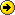 